
 СОВЕТ НАРОДНЫХ ДЕПУТАТОВ
 МАЙОРОВСКОГО СЕЛЬСКОГО ПОСЕЛЕНИЯ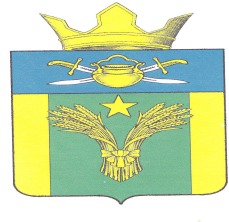 КОТЕЛЬНИКОВСКОГО МУНИЦИПАЛЬНОГО РАЙОНАВОЛГОГРАДСКОЙ ОБЛАСТИТРЕТЬЕГО СОЗЫВАРЕШЕНИЕ № 19/30от 12 ноября 2015 г.                                                                      х.Майоровский« Об установлении налога на имущество физических лиц на территории Майоровского сельского поселения»       В соответствии с Налоговым кодексом Российской федерации, Федеральным законом от 06.10. 2003г № 131- ФЗ « Об общих принципах организации местного самоуправления в Российской Федерации»,  Уставом Майоровского сельского поселения Котельниковского муниципального района Волгоградской области, Совет народных депутатов Майоровского сельского поселения Котельниковского муниципального района Волгоградской области  РЕШИЛ: 1.Установить и ввести в действие с 1 января 2016 года  на территории Майоровского сельского поселения Котельниковского муниципального района Волгоградской области  налог на имущество физических лиц (далее налог).     Налогоплательщиками налога (далее- налогоплательщики) признаются физические лица, обладающие правом собственности на имущество , признаваемое объектом налогообложения в соответствии со статьей 401 налогового Кодекса Российской Федерации.    Объектом  налогообложения признается   расположенное на территории Майоровского сельского поселения Котельниковского муниципального района Волгоградской области следующее имущество:1) жилой  дом; 2) жилое помещение( квартира, комната); 3) гараж, машино-место;4) единый недвижимый комплекс; ,5) объект незавершенного строительства ; 6) иные здание, строение, сооружение, помещение.2. Установить, что налоговая база по налогу  в отношении объектов налогообложения определяется исходя из их инвентаризационной стоимости, исчисленной с учетом коэффициента-дефлятора на основании последних данных об инвентаризационной стоимости , представленных в установленном порядке в налоговые органы до 1 марта 2013 года, если иное не предусмотрено настоящим пунктом .     В отношении объектов налогообложения , включенных в перечень, определенный в соответствии с пунктом 7 статьи 378.2 Налогового кодекса Российской Федерации, а также объектов налогообложения, предусмотренных абзацем вторым пункта 10 статьи 378.2 Налогового кодекса Российской Федерации, налоговая база определяется как кадастровая стоимость указанных объектов.  3. Установить следующие налоговые  ставки по  налогу на  имущество физических лиц Майоровского сельского поселения:3.1.3.2. 2% в отношении объектов  налогообложения , указанных в абзаце втором пункта 2 настоящего решения.4. Уплата налога производится налогоплательщиками не позднее 1 октября года, следующего за истекшим налоговым периодом.5. Установить, что для граждан, имеющих в собственности имущество, являющееся объектом налогообложения на территории Майоровского сельского поселения Котельниковского муниципального района Волгоградской области , льготы , установленные в соответствии со статьёй 407 Налогового кодекса Российской Федерации, действуют в полном объеме.  6. Настоящее решение подлежит официальному опубликованию и вступает в силу с 1 января 2016 года, но не ранее, чем по истечении одного месяца со дня его официального опубликования.  7.Считать утратившим силу решение Совета народных депутатов от 12.11.2014 года № 3/7 «Об установлении налога на имущество физических лиц на территории Майоровского сельского поселения»,  решение от 24.12.2014г. № 8/16 «О внесении изменений и дополнений в решение Совета народных депутатов Майоровского сельского поселения от 12.11.2014г. № 3/7 «Об установлении налога на имущество физических лиц на территории Майоровского сельского поселения» с момента вступления в силу данного решения.  Глава администрации  Майоровского сельского  поселения:                                                                                 А.В. ПоповСуммарная инвентаризационная стоимость объектов налогообложения, умноженная на коэффициент – дефлятор ( с учетом доли налогоплательщика в праве общей собственности на каждый из таких объектов)Ставка налога(%)До 300 000 рублей  включительно0,1 % включительноСвыше 300 000 рублей до 500 000 рублей  включительно0,2 % включительноСвыше 500 000 рублей0,31 % включительно